           CENTRO EDUCACIONAL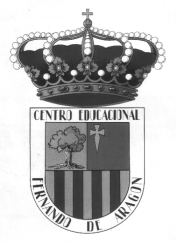            FERNANDO DE ARAGON           ENGLISH DEPARTMENT            Claudia FernándezREVIEW & WORKSHEET							Name:							Grade: 7th _____Lectura 13.- - Practicaremos Comprensión Lectora y Expresión Escrita, a través del texto: “Don’t be late”, relacionado con la rutina de Paul, un hombre que siempre llega atrasado a todo. Para facilitar tu comprensión lectora, utiliza el vocabulario dado a continuación: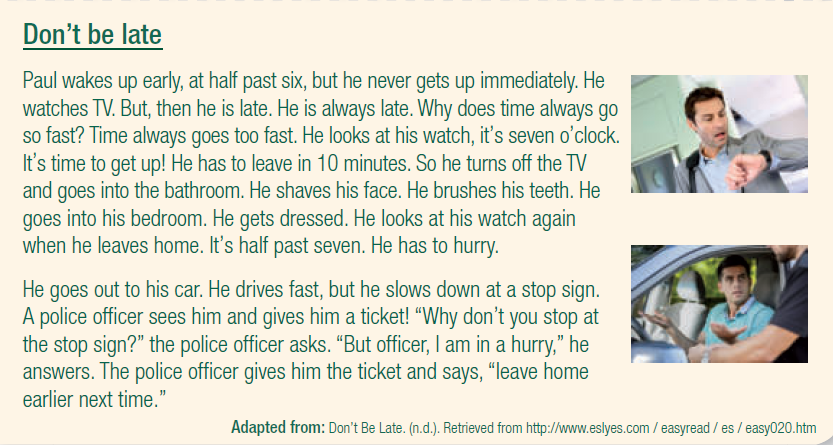 1.- Encierre en un círculo, una de las tres alternativas dadas para dar respuesta a las preguntas del texto leído, guíese por el ejemplo dado. (2 ptos. cada respuesta correcta, 14 puntos en total)Lectura 2A continuación, practicaremos Comprensión Lectora y Expresión Escrita, a través del texto: “Habitat”, relacionado con los diferentes climas, flora y fauna de distintas partes del mundo. Para facilitar la comprensión lectora, utilice el vocabulario dado a continuación: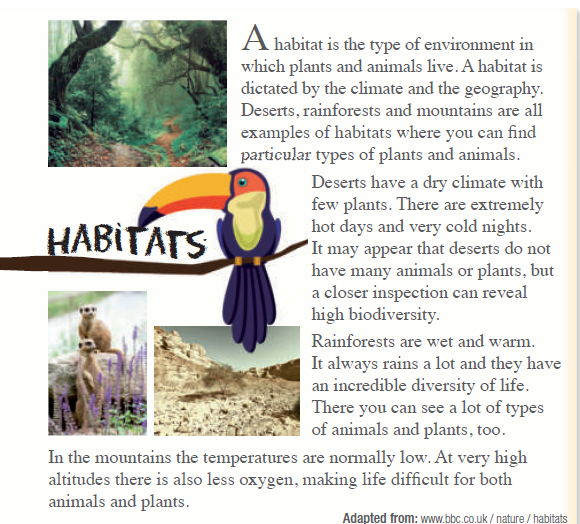 2.- Seleccione la alternativa correcta como respuesta a cada pregunta, de acuerdo al texto leído. (2 ptos. por cada respuesta correcta, 10 puntos en total)  1. - What are deserts, rainforests and mountains? They are types of natural habitats. They are types of cities. They are types of American places. 2.-What does every habitat have?  a)They have many trees. b) They have specific types of animals and plants. c) They have specific rivers. 3.-Are there hot days and very cold nights in the deserts?      a) Yes, there are. No, there aren´t. I don´t know.4. - How is the climate in the rainforests? a) Cold and dryb) Dry and Hotc) Wet and Warm5. - How is the temperature in the mountains?a) Lowb) Highc) TemperateSi tienes duda en el vocabulario puedes usar  https://www.wordreference.com/es/  O el traductor de Google para completar tus ideas y entender mejor el contenido de la actividad https://www.google.com/search?q=traductor+google&oq=traductor+google&aqs=chrome..69i57j0l6.4217j0j8&sourceid=chrome&ie=UTF-8OA NºOA 9: Comprensión LectoraOA14: Expresión EscritaINSTRUCCIONES PARA EL DESARROLLO DE LA GUIA.-Lee atentamente cada una de las instrucciones dadas para cada Ítem.-Desarrolla las actividades de forma completa siguiendo modelo e instrucciones a seguir.-Apóyate en links y sitios sugeridos para mejorar tu trabajo y aclarar posibles dudas.-Esta guía está destinada para que la puedas realizar en 2 clases pedagógicas.PUNTAJE TOTALGUÍA 24 PUNTOS / OBTENIDO:_________________Wake (s) up: despertarGet(s) up: levantarseLate: tarde, atrasadoAlways: siempreFast: rápidoToo: demasiadoLeave: irse, marcharseTurn(s) off: apagarShave(s): afeitarGet (s) dressed : vestirseHurry: apurarseGo(es) out to : ir aDrive(s): manejar, conducerSlow(s) Down: disminuir la velocidadSee(s): verGive : dar, otorgarTicket : un parte, una multaAsk(s): preguntarEarlier : más tempranoNext time: la próxima vez1. - What’s the name of the text?a)Paulb)My lifec) Don’t be late2. - What time does he look at his watch?a) At three o’clockb) At five o’clockc)At seven o’clock3. - What time does Paul wake up?a) At six o’clockb) At a quarter to sixc) At half past six4. - What time does he get up?a) At seven o’clockb) At six o’ clockc) At eight o’clock5. -What time does he leave home?a) At a quarter to sevenb) At seven o’clockc) At half past seven6. - Who does give him a ticket?a) A police officerb) A friendc) His boss7. - Does he stop at the stop sign?a) Yes, he doesb) No, he doesn’tc) I don’t know  8. - What does the police officer say?a) ‘ Have a good day’b) ‘I’m in a hurry’c) ‘Leave home earlier next time’Environment: medio ambienteLive: vivirDictated: determinado, mandadoDeserts: desiertosRainforests: selvasWhere: dondeFind: encontrarDry : secoFew: pocasThere are: hay, existenCold: frío (a), hacer fríoNights: nochesMay: puede queAppear : parecer queCloser: más cercanaCan: puedeHigh: alta, granWet: húmedoWarm: calurosoRain(s): lloverA lot of: mucho, un montónLow: bajasLess: menosBoth: ambos 